Уважаемые жителиКыштымского городского округа!Вашему вниманию представляется отчет об исполнении бюджета Кыштымского городского округа за 2018 год.             В области бюджетной политики в 2018 году Кыштымский городской округ развивался стабильно.  Первоочередные социальные обязательства местного бюджета: заработная плата, льготы и гарантии выполнены. Исполнение бюджета  Кыштымского городского округа  за 2018 год характеризуется следующими показателями: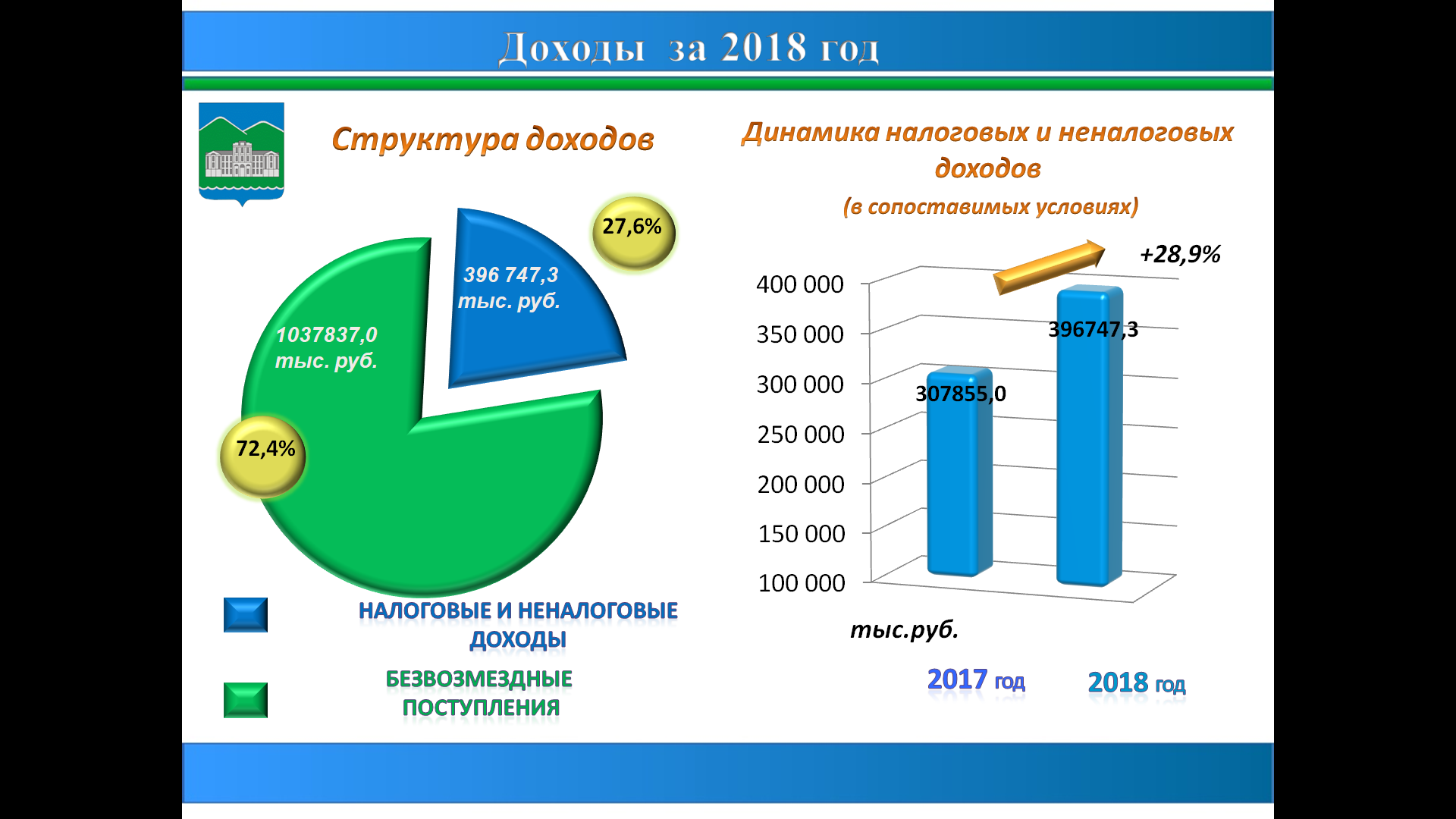 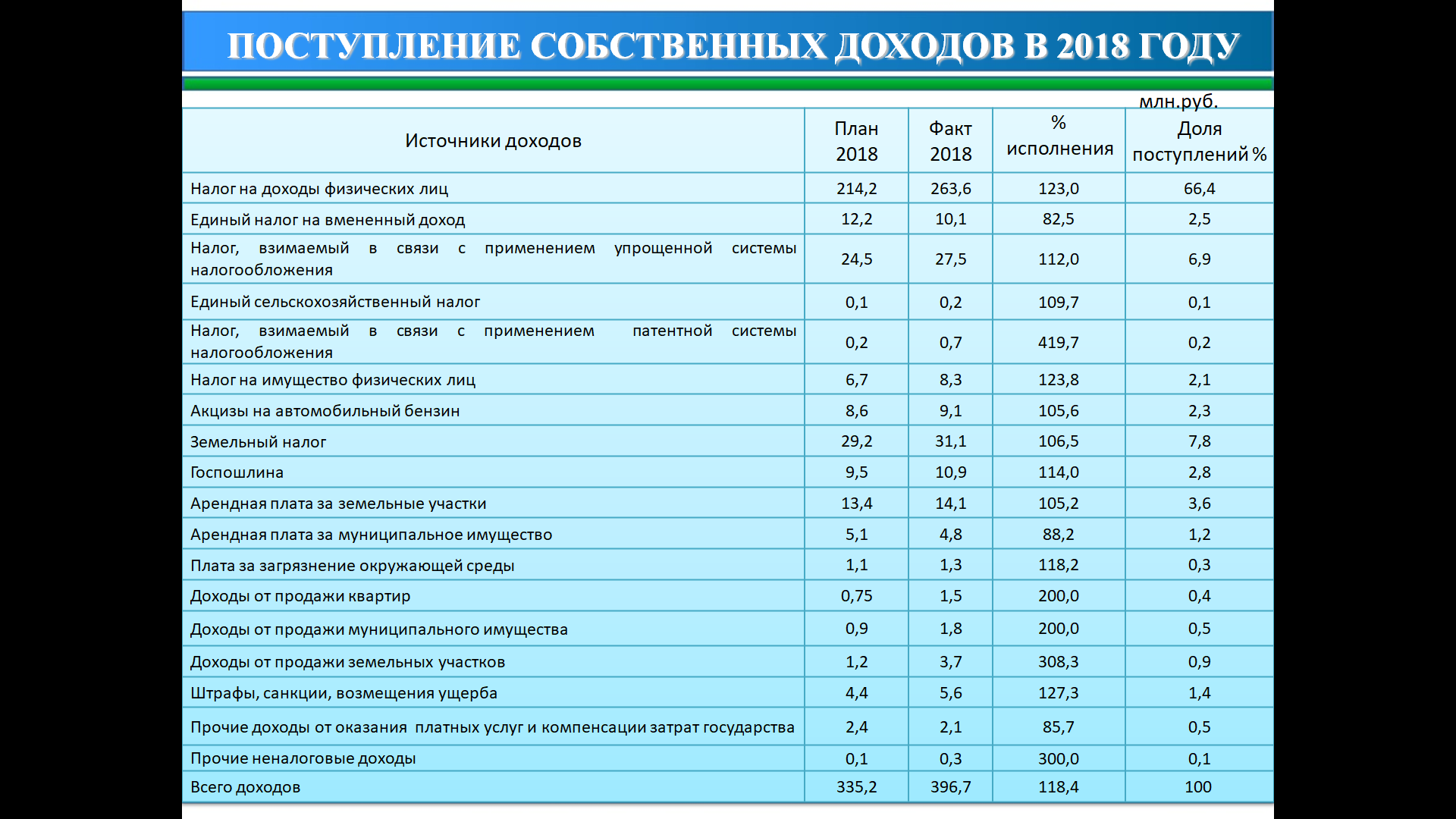 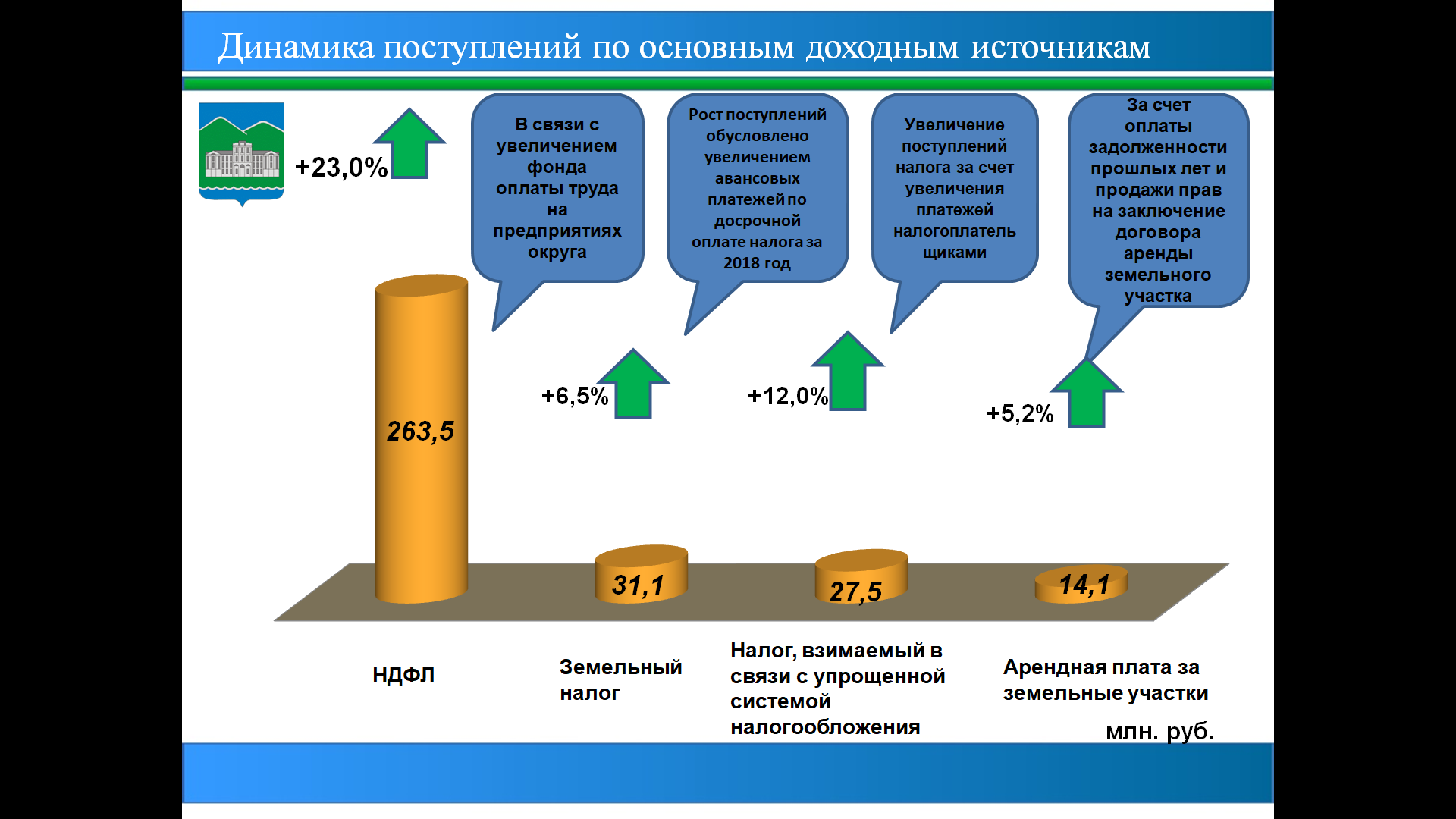 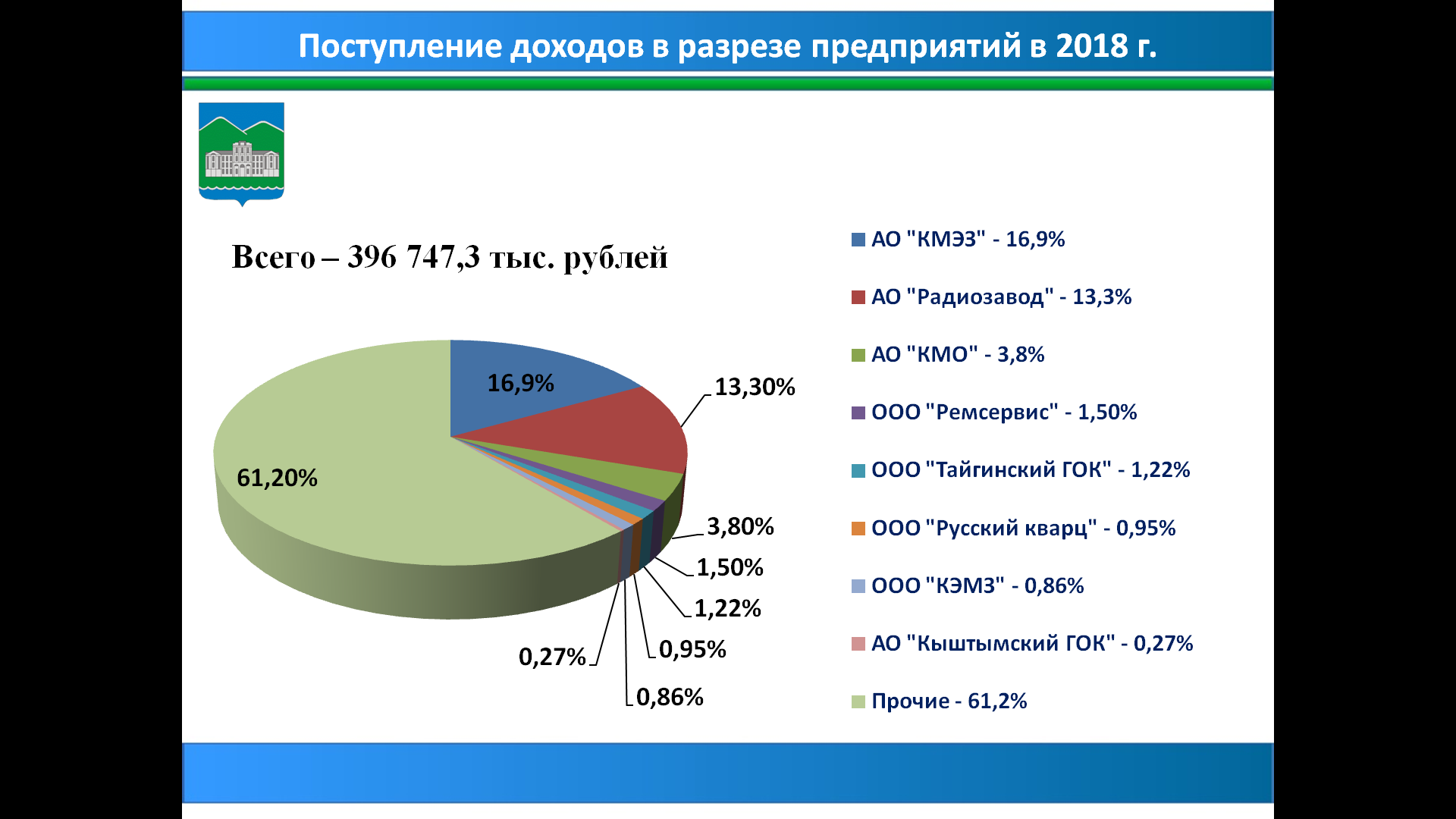 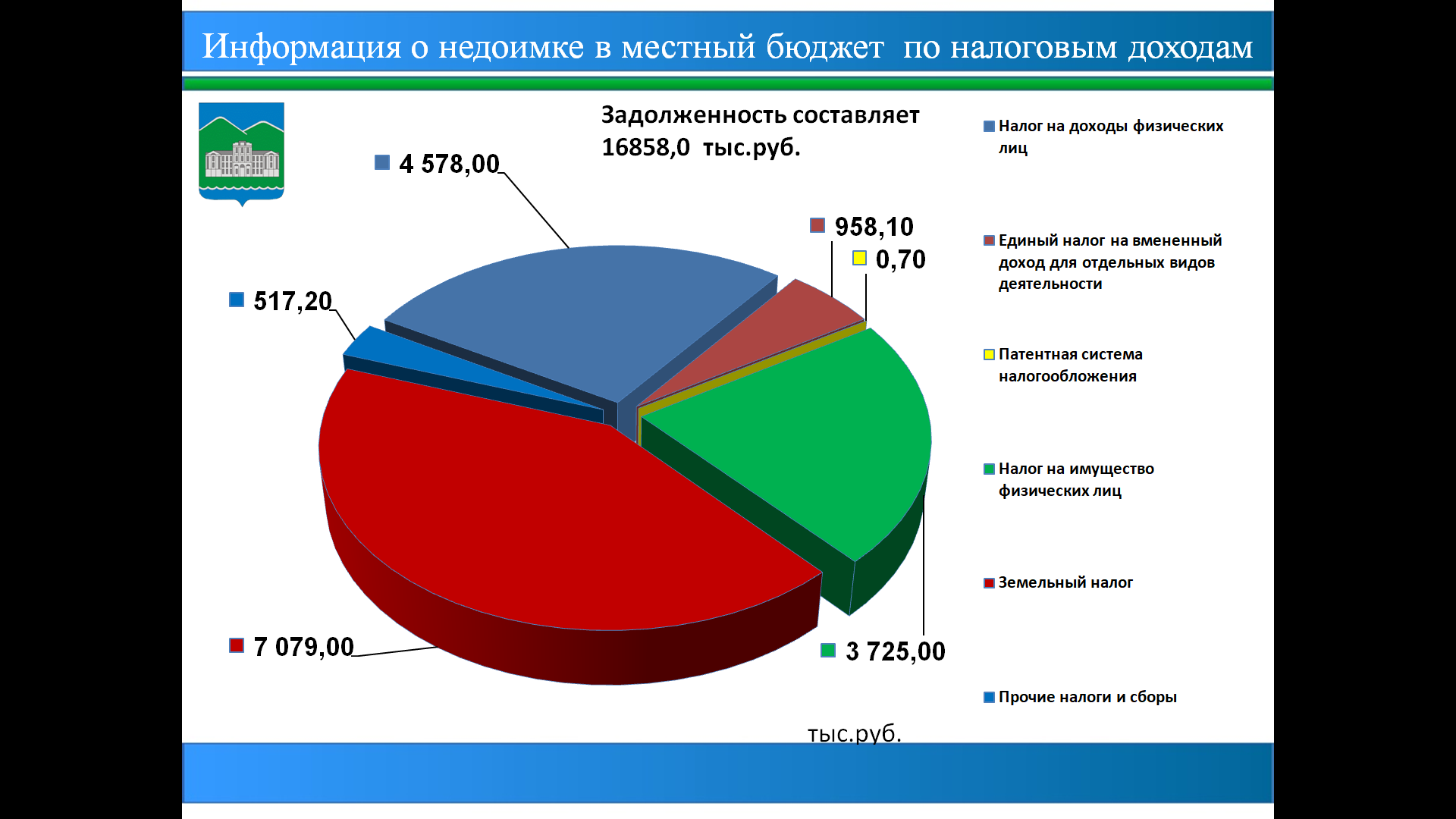 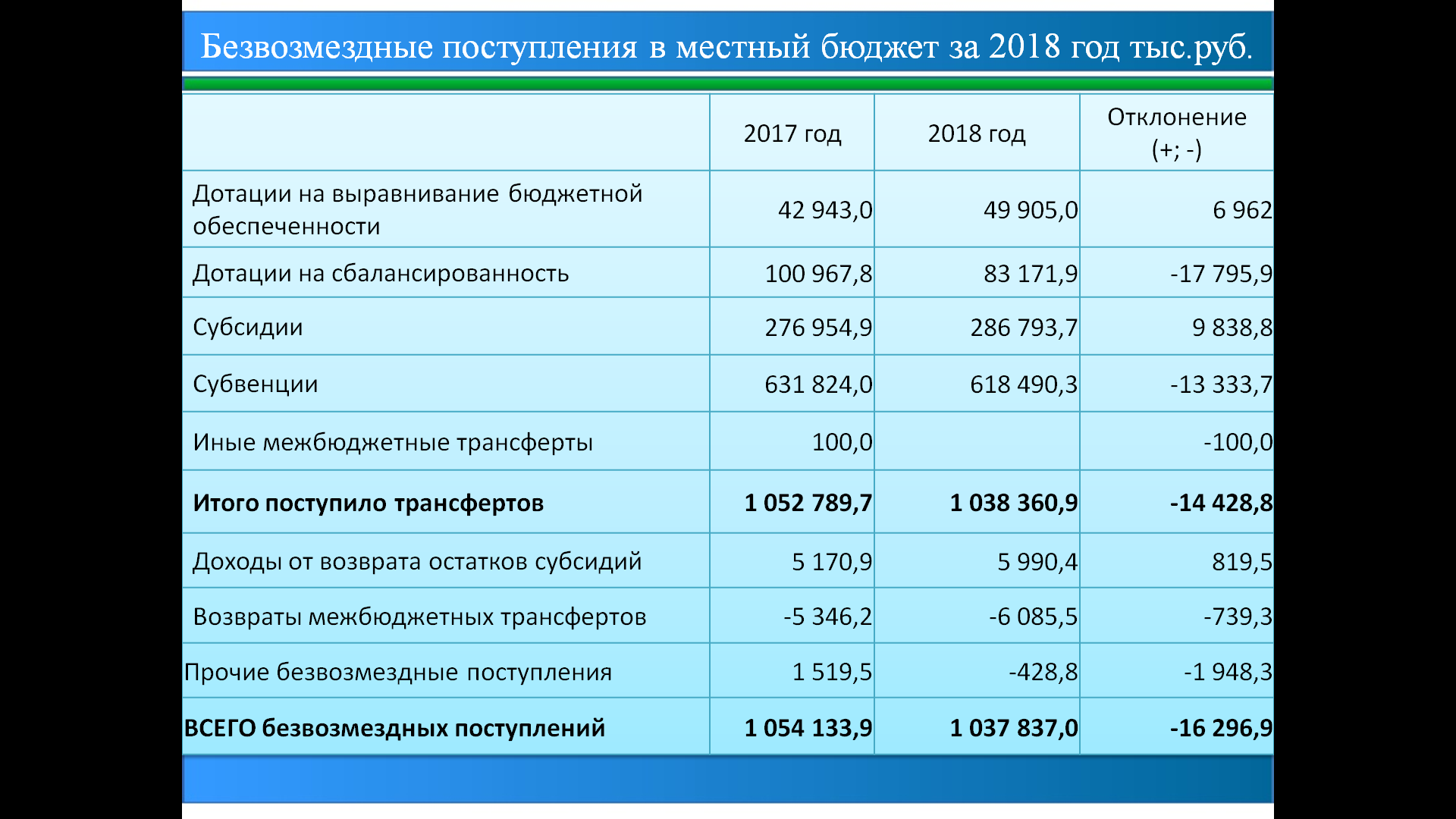 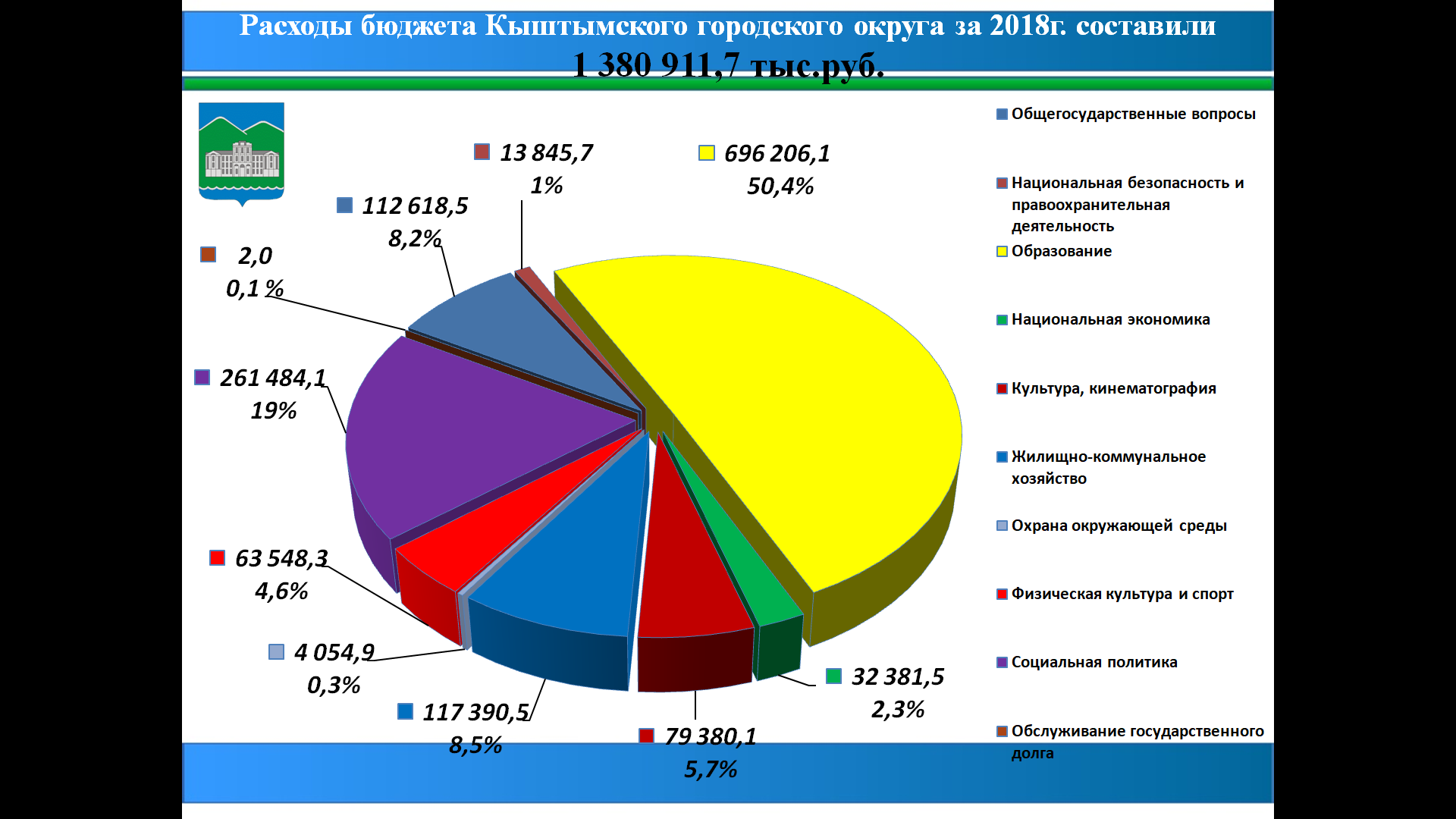 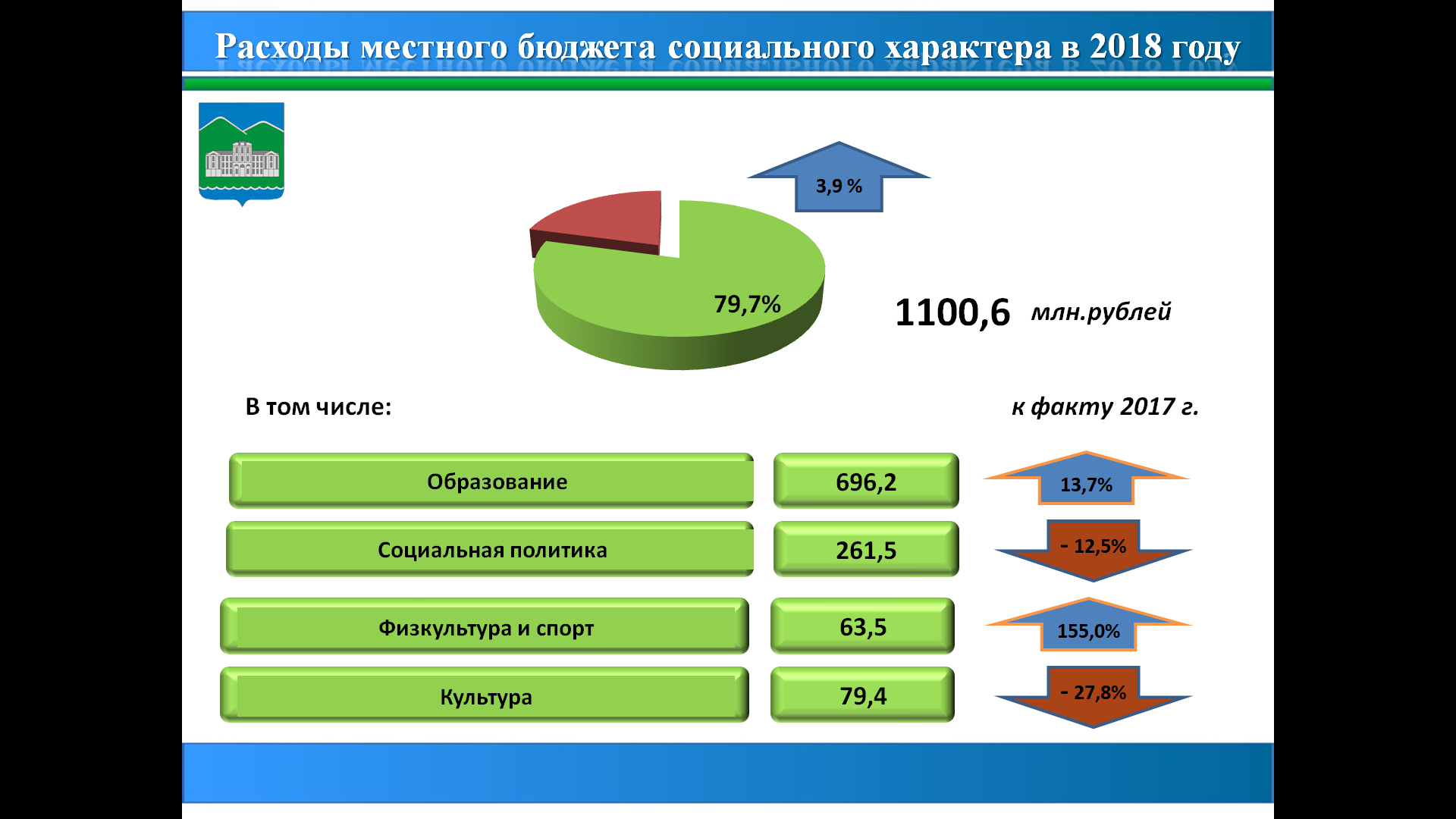 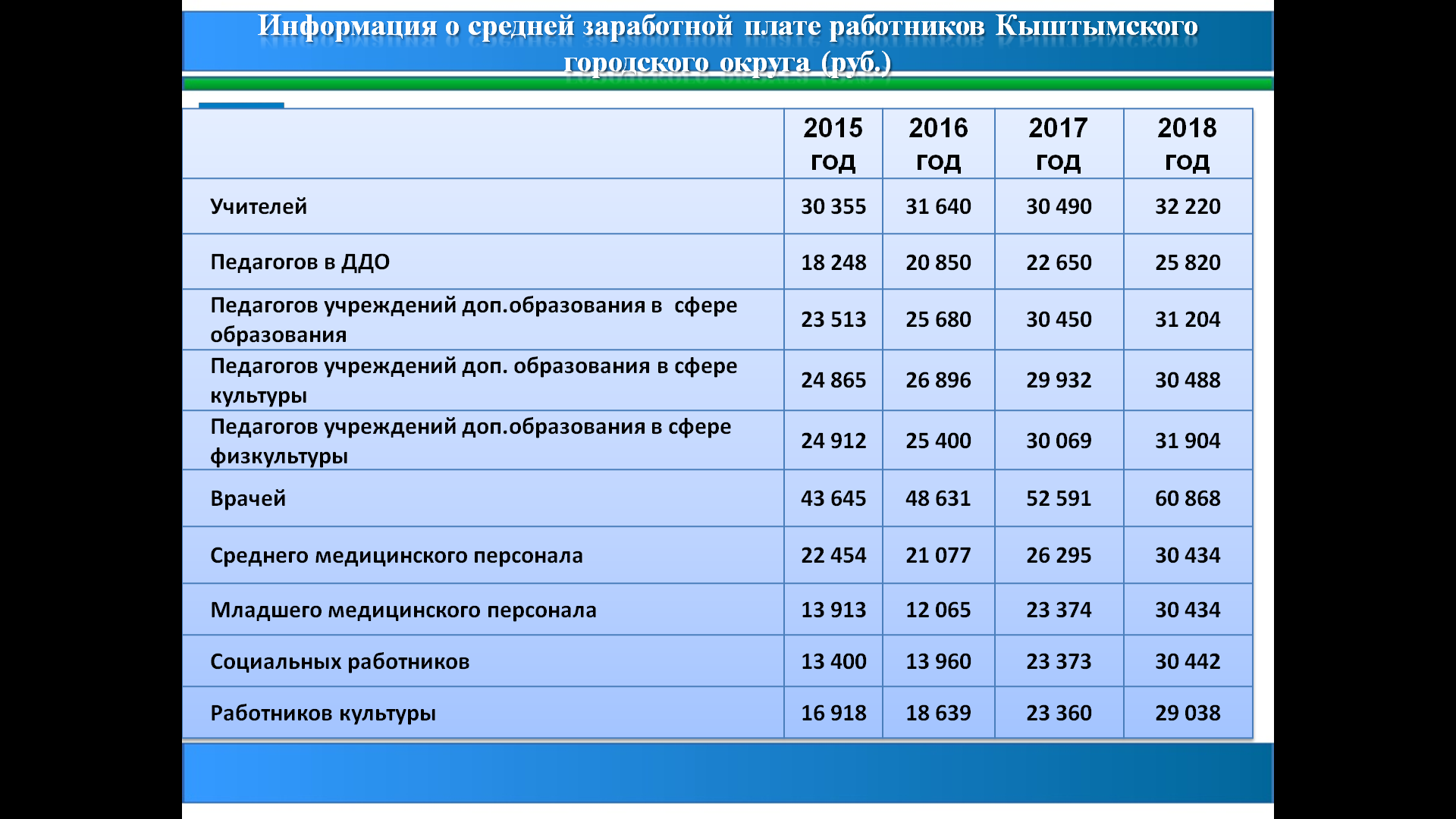 